Blessed Two’s Lesson Plan 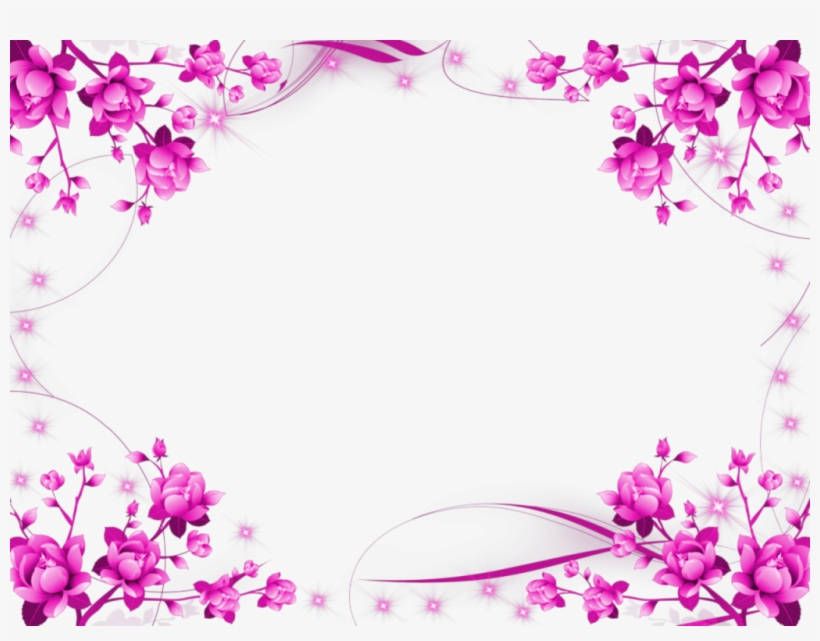 Week of: March 16th-20th, 2020 Lesson of the Week: We Thank God for PlantsBible Story(s):  God Made the FlowersColor: Yellow   Shape: square   Number:  10  Letter :  JjMONDAYTUESDAYWENDESDAYTHURSDAYFRIDAYArtSponge- Painting with LeavesSponge- Painting with LeavesUsing Crayons on Wallpaper SamplesUsing Crayons on Wallpaper SamplesFinger PaintingBlock CenterLooking at Pictures and Flower Seed PackagesLooking at Pictures and Flower Seed PackagesPlaying with Plastic Garden ToolsPlaying with Plastic Garden ToolsBuilding togetherBooks & ListeningLooking at a Book about Plants in the GardenLooking at a Book about Plants in the GardenLooking at Books about TreesLooking at Books about TreesLooking at the Bible and FlowersHome LivingWashing DishesWashing DishesArranging Flowers Arranging Flowers Wearing Sunglasses and SunhatsMusic CenterLooking at the Bible and SingingLooking at the Bible and SingingListening to Songs on the RadioListening to Songs on the RadioSinging with a VisitorNature CenterWashing PotatoesWashing PotatoesLooking at Books about PlantsLooking at Books about PlantsLooking at Plants and the BiblePuzzles & ManipulativesPlaying with a Teacher-Made Puzzle of PlacematPlaying with a Teacher-Made Puzzle of PlacematPlaying with a Wall PuzzlePlaying with a Wall PuzzleWorking Wooden Inlay PuzzleKindness CurriculumDiscuss Self- ControlDiscuss Self- ControlChoo Choo GameChoo Choo GameReview Self-Control